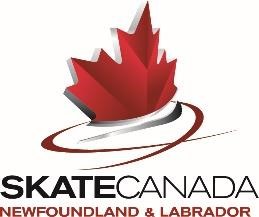 2019 Summer Skate CompetitionSaturday, August 17, 2019Paradise Double Ice Complex, Paradise, NLCategoryEntiresClubJuvenileWomenU14KatelynMaloneyCBS Skating ClubPre-JuvenileWomenU11AdeleMartinCBS Skating ClubPre-JuvenileWomenU11AvaSpurrellCBS Skating ClubPre-JuvenileMenU11JonathanFlynnCBS Skating ClubPre-JuvenileWomenU11SarahKentCBS Skating ClubPre-JuvenileWomenU13CharlotteStoylesCBS Skating ClubPre-JuvenileWomenU13KeiraFewerCBS Skating ClubPre-NoviceWomenFreeAlexaPynnCBS Skating ClubSTAR 10WomenBrookeAndrewsCBS Skating ClubSTAR 2GirlsChloeJacksonCBS Skating ClubSTAR 2GirlsClaireSmithCBS Skating ClubSTAR 2GirlsKenleyHoskinsCBS Skating ClubSTAR 3GirlsArabellaDykeCBS Skating ClubSTAR 3GirlsCatherineHartCBS Skating ClubSTAR 3GirlsJennaHinesCBS Skating ClubSTAR 4GirlsU13BrianeO'BrienCBS Skating ClubSTAR 4GirlsU13NorahDowneyCBS Skating ClubSTAR 5GirlsO13BreaghSmithCBS Skating ClubSTAR 5GirlsO13KatieEllisCBS Skating ClubSTAR 5GirlsU13JadaBolandCBS Skating ClubSTAR 5GirlsU13TeaganWinterCBS Skating ClubSTAR 6WomenSyraiFitzgeraldCBS Skating ClubSTAR 7WomenKatelynMaloneyCBS Skating ClubSTAR 7WomenSkyeCoffeyCBS Skating ClubSTAR 8WomenAnnaBolandCBS Skating ClubSTAR 8WomenChloeSeymourCBS Skating ClubSTAR 8WomenSkyeCoffeyCBS Skating ClubSTAR 9WomenBrookeAndrewsCBS Skating ClubSTAR 9WomenBrookeCoffeyCBS Skating Club